SINJU       Teller/CashierEmail: sinju.390339@2freemail.comObjectives               To be a part of a dynamic organization, where the growth is interpreted not only in monetary and career progression but the essence should be driven in the form of mental and personal developmentWork ExperiencesService Officer& FC cashier in UAE Exchange Centre L.L.C. in UAE from November 2012 to July 2018 Foreign currency sales , purchase to and from customers and corporate Cross selling of currencies and allied products to meet monthly and yearly targetsAML compliance scrutinyCash handling, customer services, counting bulk cash, accepting transferred cash from other cashiers, branches and banksKeeping a close look on market currency fluctuation and manage booking of key currencies with for ex dept.Providing excellent customer service Day end report preparation and mailing.Reconciling of the files.Cross selling and marketing different allied products.Attending query from the customerWorked as a second line in  Branch accountsKeeping a record of daily activities for future reference and audit purpose ACHIEVEMENTSEmployee of month    ( Aug 2013,Dec 2014,Jan 2015)Special certificate for Outstanding Performance achievement in FC Business for the year 2014Operational / sales Executive & Project Coordinators in Fast track Logistic Company in Riyadh on23rd April 2011 to 31st December 2011Preparing the documents of shipment &forwardingInvolved in costing department and member of Planning ManagementPreparation of Payment and Outstanding StatementsBriefing management with latest market changes to adopt new tools and techniques to become more competitiveConstant follow up and strengthen company relationship with customerUnderstanding customer need and find solution to the queryPurchasing the packing materialsAdministrative & Purchase Executive in Administration Dept. in Ahalia Hospital Palakkad (01.09.2009-10.09.2010)Assist in the operations of Finance department Assist in the operations of HR department Assist in the operations of purchasing department Process the purchase orders by liaising with suppliers or principals Ensure all purchase are approved within mandated guidelines Assist in the sourcing locally and overseas for new goods not supplied by regular principals/suppliers Manage the local and overseas purchase enquiries Technical CoursesCompleted course in MS Office.Completed  in DCFA in G Tec Calicut (Peachtree, Daceasy, Tally, Wings)QualificationMBA (FINANCE& MKT)   NIET (ANNA UNIVERSITY COIMBATORE) 2009B.COM  IT   UNDER CALICUT UNIVERSITY KERALA 2006Personal DetailsName                        : SINJU Nationality	           : IndianBirth Place               :  KuwaitDate of Birth	           : 13th may 1985Marital Status           : MarriedDriving License       : Indian & UAE (Valid)Languages	           : English, Malayalam, Hindi & TamilVisa status               : Visit Visa    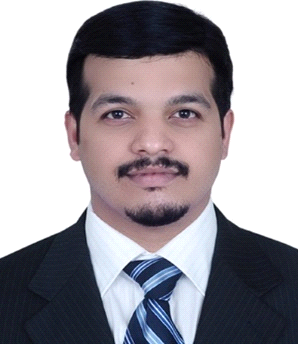 